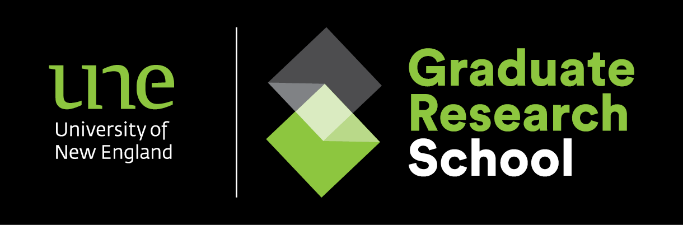 2024 Research Pathways Conference“Building Resilient Communities”Abstract/Poster Submission GuidelinesDo you plan to attend the conference:□ In person□ OnlineDo you wish to submit a (tick your preferred choice):□ Abstract (go to page 2)□ Poster (go to page 4)Abstracts SubmissionUse the provided checklist (abstract assessment criteria) to guide you in the preparation of your abstract.*Abstracts that do not directly contribute to the conference theme will still be considered if they meet the assessment requirements and has relevance to the conference audience.Please note: Submissions should be made to rpc@une.edu.au and abstracts will be assessed by the Research Pathways Conference Committee.Abstract titleFirst author1, Second author2, Third author31 Institution details2 Institution details3 Institution detailsAbstractKeywords (minimum 3, maximum 5):References (optional)Poster SubmissionShowcase your research on a poster that will be on display for the two days of the Research Pathways Conference.Below are the guidelines for your Poster Presentation:Printing your PosterPrinting your poster can be done at UNE Print Room on the ground floor of the ITD building C34. Contact the Print Room on 6771 2420 or email printroom@iinet.com.au    If you are an off-campus student, you can still get your poster printed at UNE Print Room and someone from the Graduate Research School will collect it when it has been printed.Candidate InformationCandidate InformationNameEmailAbstract titleSupervisor(s)CourseFacultySchoolYear of Study not applicable optionMode of Study not applicable optionBiography (max. 100 words)Academic merit()Clear research question/ issue can be identifiedRelevant contextual/ background information is providedIf relevant, the method, data collection, and analysis procedures are well-designed, ethical and appropriate to the question addressedConclusions are justified in relation to the data and/or analysesSignificance of the research is clearly statedOriginal contribution to knowledge is clearly demonstratedReferences have been provided (as appropriate) Keywords have been included Funding sources have been declaredOverall, the abstract is:Concise (checked for typos, grammatical errors and proofread)Within the word limit (150 – 250 words)Title is no more than 10 words in lengthAccessible to all readersContribution to the conference()The abstract clearly identifies:Which theme the research contributes towards*How the research contributes to the conferenceRelevance to conference attendees()Research is current in the relevant field(s) of studyResearch is likely to interest a number of conference attendeesThe abstract is written in an engaging and accessible way for an educated general audiencePreparing a Poster()Posters should be A2 (594 x 841mm)Orientation (portrait or landscape) is your choiceThe poster topic should be relevant to the conference themeText and graphics should be easily readable from a distance of 1 metreUse short sentences, simple words, and bullets to illustrate your pointsAvoid using abbreviations that people may not understandYour poster MUST include:your full name the Title of your presentationthe field of study Posters should include IntroductionMethodsResultsConclusions and recommendationsAcknowledgments of contributorsPreparing a poster takes time. Don’t leave it to the last minute.Please bring your printed poster to the conference venue ready for display on 16 October, before the conference begins.If you are unable to deliver your poster, please contact rpc@une.edu.au to organise another method of delivery.A digital copy of your poster should be emailed to rpc@une.edu.au by Friday 11 October 2024.